Φρούτα του Καλοκαιριού-Ψηφιακό λεξικό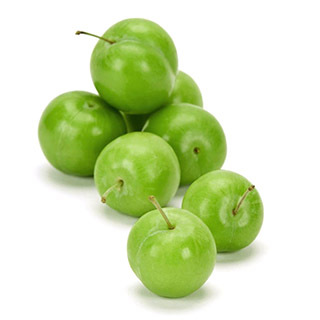 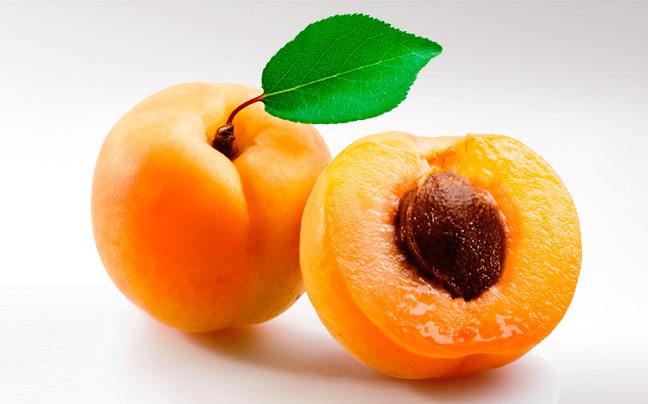 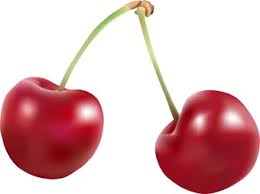 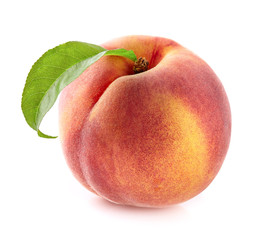 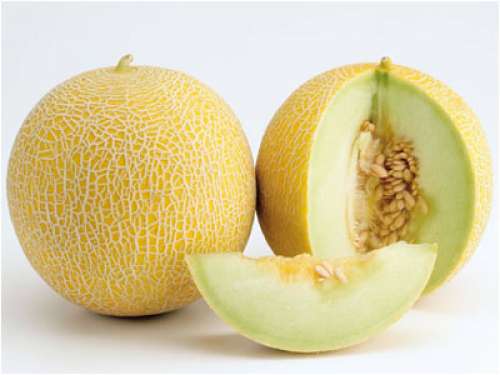 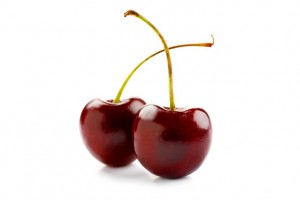 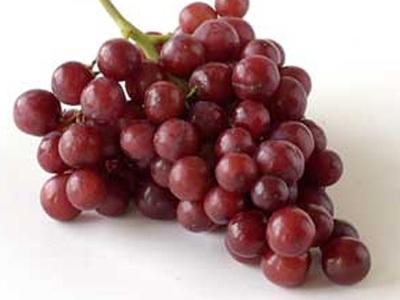 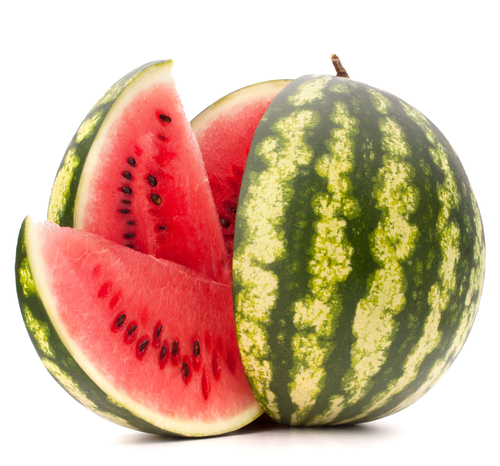 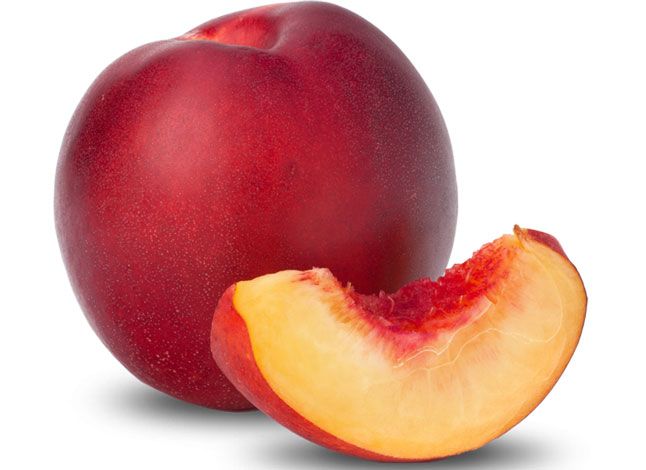 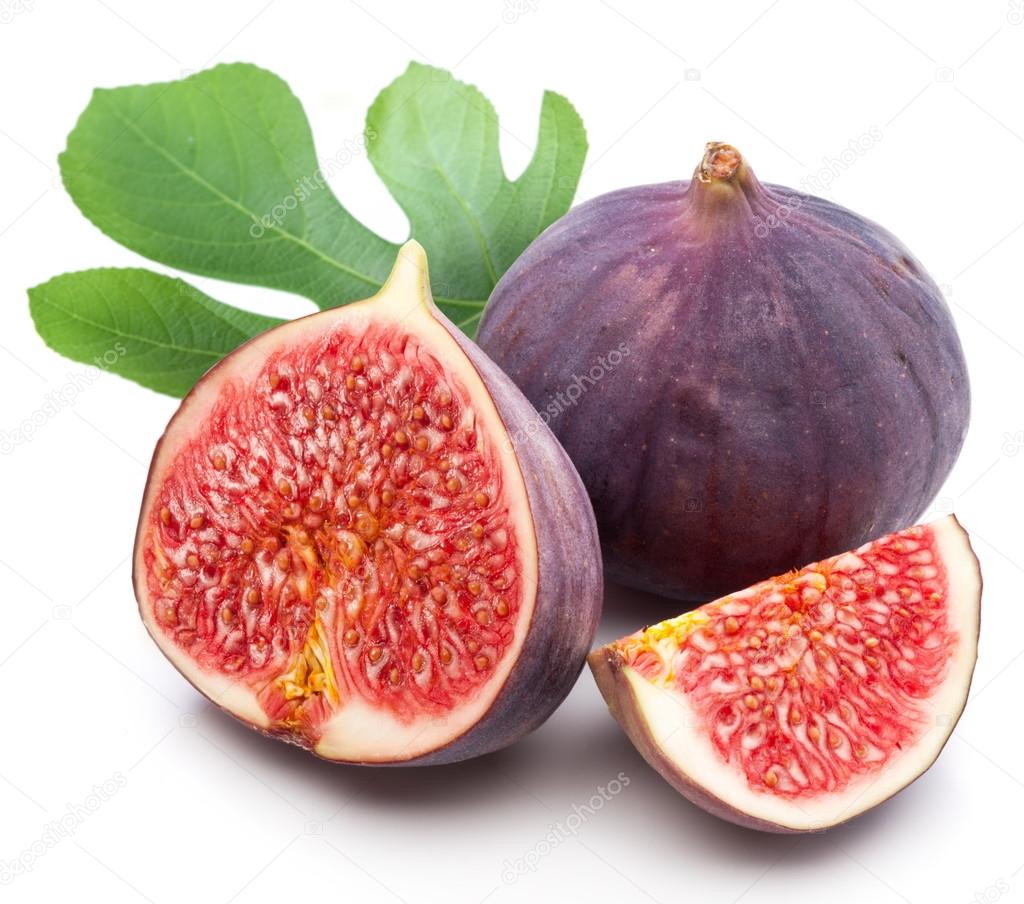 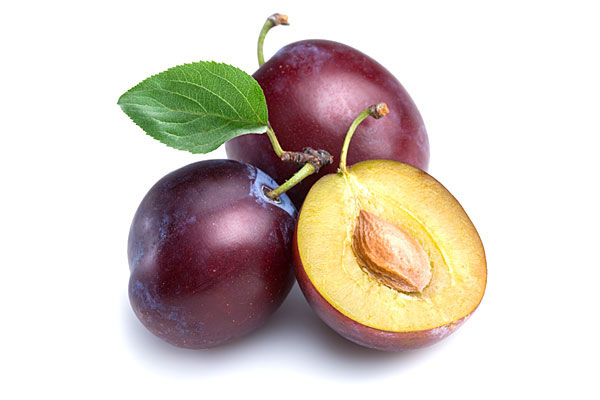 